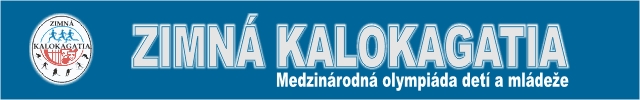 V Ý S L E D K Ykultúrno-umeleckých súťažíZIMNÁ KALOKAGATIA 2019(ocenené práce)Kategória:  I.Téma:  Môj vzor, moja motiváciaKlára Beňačková, Adam Daniš, Barbora Gondová, Simona Mazúrová, Sofia Ševčíková – ZŠ s MŠ Pionierska 2, Breznomiesto - neudelenémiesto – neudelenéKategória: I.Téma: Mám rád zimné športyGondová Barbora – ZŠ s MŠ Pionierska 2. BreznoBrestvinová Lívia – MŠ Skalité - Ústredie 632, SkalitéKrčmáriková Emma - MŠ Skalité - Ústredie 632, SkalitéKategória: II.Téma: Môj vzor, moja motiváciamiesto - neudelenéDragošeková Laura – Sp. Škola sv. Jána Pavla II., Dlhé Hony 3522/2, Popradmiesto - neudelenéKategória: II.Téma: Mám rád zimné športyAngelovič Thomas – ZŠ s MŠ, Francisciho ul. 832/21, PopradBuranský Peter – Sp. škola, Partizánska 2, PopradĎurišová Melánia – ZŠ Brezová pod Bradlom, Dolné Lúky 357Kategória: IIITéma: Mám rád zimné športyKukučová Eva – ZŠ s MŠ NovoťKondelová Johanka – ZŠ s MŠ NovoťKolektív 3.A – ZŠ s MŠ Jarná 3168/13, PopradKategória:  III.Téma: Môj vzor, moja motiváciaSekeráš Dominik – ZŠ s MŠ Novoť Pikovská Lucia – ZŠ Krosnianska 4, KošiceRepta Roman, Čík Tristan – ZŠ Brezová pod Bradlom, Dolné Lúky 357Kategória:  IV.Téma:  Môj vzor, moja motiváciaŠmehylová Sára – ZŠ Jarná 20, ŽilinaIštok Adrián – ZŠ Brezová pod Bradlom, Dolné Lúky 357Kováčová Veronika – CZŠ sv. Michala, Kendice 424Kategória: IV.Téma: Mám rád zimné športyKovalčíková Michaela – ZŠ s MŠ NovoťDibdiaková Romana – ZŠ s MŠ NovoťJanigová Petra – ZŠ A. Hlinku, Ružomberok - ČernováKategória: V.Téma: Mám rád zimné športyDibdiaková Simona – ZŠ s MŠ NovoťLajčiak Maxim – ZŠ Jarná 20, ŽilinaCamberová Rebeka – ZŠ s MŠ NovoťKmeťová Miriam – ZŠ Angyalova, KremnicaKategória: V.Téma: Môj vzor, moja motiváciaFedorová Anna Mária – ZŠ Karpatská 11, ŽilinaŠebová Natália – ZŠ Školská 2, MichalovceNovická Martina – ZŠ s MŠ KrivanyKohútová Enola – ZŠ s MŠ Dobšinského 746/5, PrievidzaKategória: IV.Žáner:  Športová fotografiaTéma:  KALOKAGATIA – zameranie na šport, kultúru a umenie v symbióze s človekom a prírodoumiesto – neudelenéKaršňak Matej - ZŠ Školská 2, Michalovcemiesto – neudelenéKategória: V.Žáner:  Športová fotografiaTéma:  KALOKAGATIA – zameranie na šport, kultúru a umenie v symbióze s človekom a prírodouDolinič Peter – ZŠ Školská 2, MichalovceVavreková Nina Natália – ZŠ J.A. Komenského 7, RevúcaUchaľ Ján – ZŠ Okružná 17, MichalovceTamásiová Šarlota – ZŠ s MŠ Pionierska 2, Brezno